כותרת_________?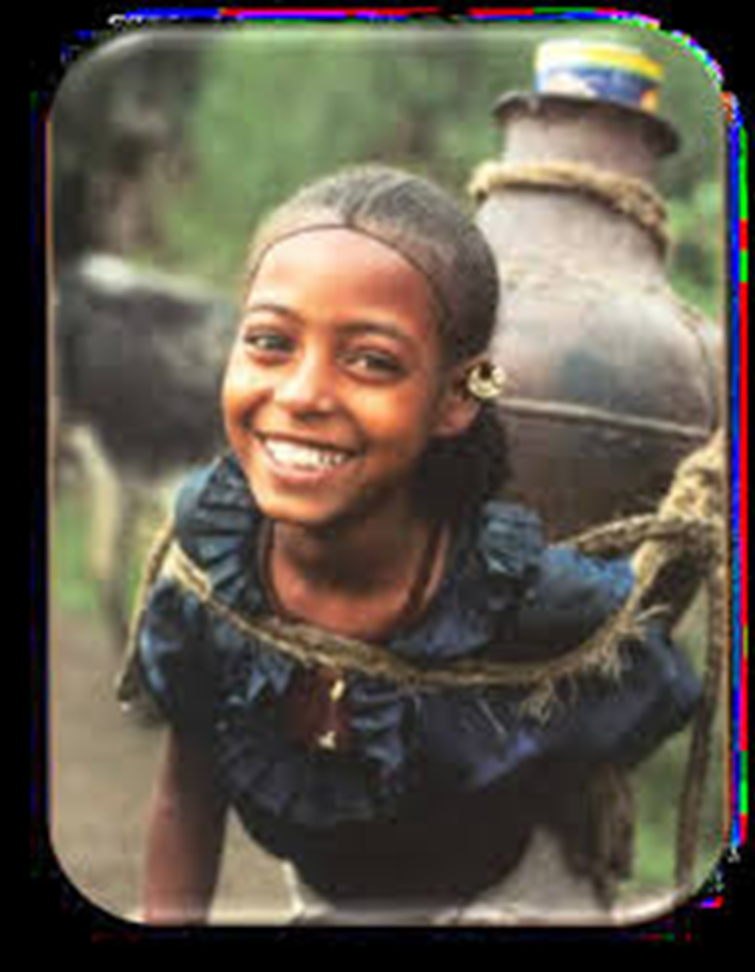 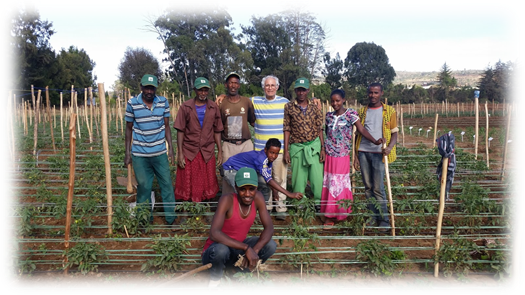 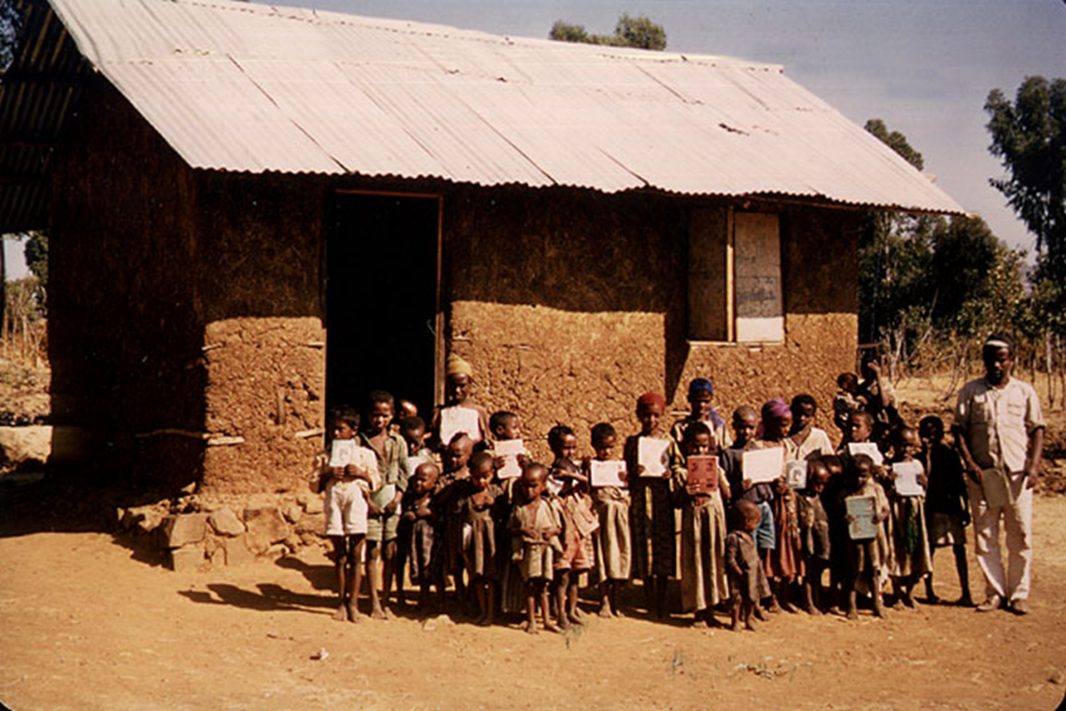 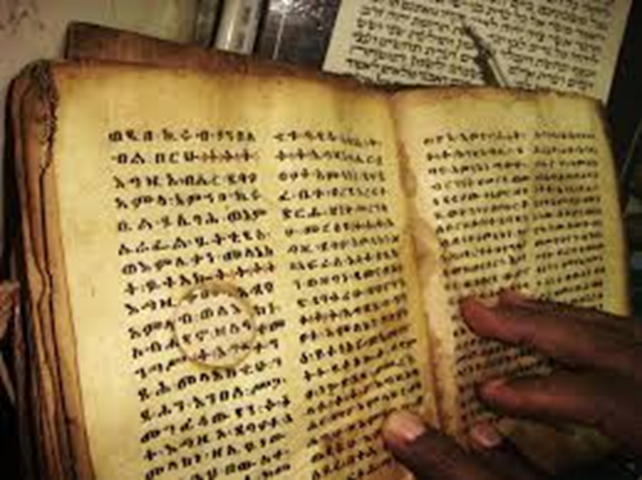 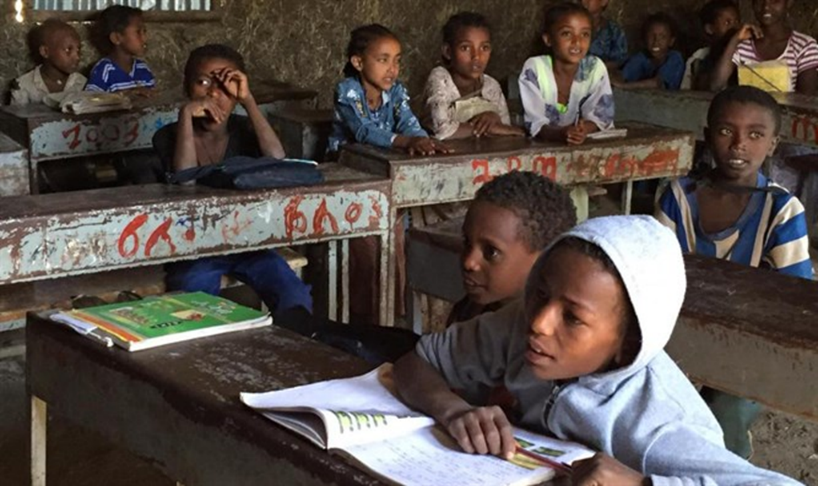 